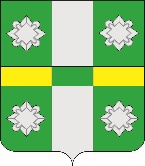 Российская ФедерацияИркутская областьУсольское районное муниципальное образованиеАдминистрацияГородского поселенияТайтурского муниципального образованияПОСТАНОВЛЕНИЕОт 13.01.2020г.								№8р.п. ТайтуркаОб утверждении Положения о Совете ветеранов при администрации городского поселения Тайтурского муниципального образованияВ целях содействия и укрепления отношений социального партнерства между органами власти и общественными организациями, а также в целях повышения статуса ветеранов в обществе, их роли в политической, экономической, социальной и культурной жизни городского  поселения Тайтурского муниципального образования, в соответствии с частью 3 статьи 13 Федерального закона от 27 июля 2014 года № 212-ФЗ «Об основах общественного контроля в Российской Федерации», руководствуясь ст.ст. 23, 46 Устава Тайтурского муниципального образования, администрация городского поселения Тайтурского муниципального образованияПОСТАНОВЛЯЕТ:Утвердить Положение о Совете ветеранов при администрации городского поселения Тайтурского муниципального образования в новой редакции (Приложение №1).Признать утратившим законную силу Постановление администрации городского поселения Тайтурского муниципального образования от 21.02.2013 г. №26 «Об утверждении положения о деятельности общественной организации Совет Ветеранов при администрации г.п. Тайтурского МО».3. Ведущему специалисту администрации по кадровым вопросам и делопроизводству (Бархатовой К.В.) опубликовать настоящее постановление в газете «НОВОСТИ» и разместить на официальном сайте администрации (www.taiturka.irkmo.ru) в информационно-телекоммуникационной сети «Интернет.УТВЕРЖДЕНОПостановлением администрациигородского поселения Тайтурскогомуниципального образованияот 13.01.2020 г. №8ПОЛОЖЕНИЕо Совете ветеранов при администрациигородского поселения Тайтурского муниципального образования1.Общие положения1.1. Совет ветеранов при Администрации городского поселения Тайтурского муниципального образования (далее – Совет ветеранов) является общественной организацией, созданной по территориальному признаку, и объединяет ветеранов, пенсионеров, тружеников тыла, реабилитированных, вдов погибших и умерших участников ВОВ.1.2. Совет ветеранов в своей деятельности руководствуется Конституцией Российской Федерации, федеральными законами, указами и распоряжениями Президента Российской Федерации, постановлениями и распоряжениями Правительства Российской Федерации, иными нормативными правовыми актами федеральных органов исполнительской власти, законами и иными нормативно-правовыми актами Иркутской области, Уставом городского поселения Тайтурского муниципального образования (далее – Тайтурского МО), иными муниципальными правовыми актами, а также настоящим Положением.1.3. Совет ветеранов является постоянно действующим, коллегиальным совещательным органом, решения которого носят рекомендательный характер. 1.4. Члены Совета ветеранов осуществляют свою деятельность на общественных началах.2. Цели и задачи деятельности  Совета ветеранов2.1. Совет ветеранов создается для совершенствования взаимодействия администрации Тайтурского МО с общественными объединениями, в целях оказания содействия в выработке решений по социально значимым вопросам, привлечения ветеранов к активному участию в решении вопросов социальной защищенности граждан старшего поколения.2.2. Совет ветеранов способствует осуществлению комплекса мер, направленных на повышение качества жизни пожилых людей, улучшение их материального благосостояния, жилищных условий, торгового, бытового медицинского и других видов обслуживания.2.3. Совет ветеранов, опираясь на жизненный опыт и творческую энергию ветеранов, отзывчивость, ответственность, призван решать следующие основные задачи: - взаимодействие с администрацией Тайтурского МО в сфере реализации основных направлений деятельности в работе с гражданами старшего поколения; - содействие повышению статуса и социальной активности пожилых людей, привлечение ветеранов к участию в патриотическом воспитании молодежи, передаче ей лучших традиций социальной и культурной жизни Тайтурского МО;- участие в работе по созданию музеев боевой и трудовой славы, надлежащему содержанию воинских захоронений, памятников, обелисков и мемориальных досок; - изучение социально-бытовых условий жизни, состояния медицинского и лекарственного обеспечения, санаторно-курортного лечения, транспортного обслуживания, досуга и отдыха пожилых граждан, практики применения нормативно-правовых актов по вопросам улучшения качества жизни и защиты прав ветеранов, пенсионеров и инвалидов; - возрождение и укрепление нравственных и духовных ценностей семьи, повышающих статус семьи с пожилыми людьми; - оказание помощи другим общественным объединениям по решению проблем старшего поколения.3. Организация деятельности и структура Совета ветеранов3.1.  Совет ветеранов формируется сроком на три года в количестве не менее 5 членов. Совет ветеранов избирает из своего состава председателя, заместителя председателя и секретаря. 3.2. Решение об избрании председателя Совета ветеранов, заместителя председателя Совета ветеранов и секретаря Совета ветеранов принимается на заседании большинством голосов от общего числа членов Совета ветеранов. 3.3. Председатель Совета ветеранов:1) осуществляет общее руководство деятельностью Совета ветеранов;2) ведет заседания Совета ветеранов;3) на основе предложений членов Совета ветеранов готовит планы работы Совета ветеранов и представляет их на утверждение Совета ветеранов;4) организует подготовку заседаний Совета ветеранов;5) формирует повестку дня заседания Совета ветеранов на основании предложений членов Совета ветеранов и главы муниципального образования;6) подписывает протоколы заседаний Совета ветеранов и иные документы Совета ветеранов;7) в рамках деятельности Совета ветеранов дает поручения заместителю председателя, секретарю, членам Совета ветеранов;8) осуществляет иные функции, необходимые для обеспечения деятельности Совета ветеранов.3.4. Заместитель председателя Совета ветеранов:1) оказывает содействие председателю Совета ветеранов в осуществлении возложенных на него функций;2) выполняет поручения председателя Совета ветеранов; 3) по поручению председателя Совета ветеранов выполняет его функции в его отсутствие.3.5. Секретарь Совета ветеранов:1) организует подготовку материалов к заседаниям Совета ветеранов;2) информирует членов Совета ветеранов о месте и времени проведения заседания Совета ветеранов, повестке дня заседания Совета ветеранов;3) ведет протоколы заседаний Совета ветеранов;4) осуществляет документально-техническое обеспечение деятельности Совета ветеранов. 3.6. Основной формой деятельности Совета ветеранов являются заседания.  3.7. Положение о Совете ветеранов, персональный состав Совета ветеранов и его председатель утверждаются постановлением главы Тайтурского МО.3.8. Совет ветеранов осуществляет свою деятельность в соответствии с планами работы, утверждаемыми на заседании Совета ветеранов и согласованными с администрацией Тайтурского МО.3.9. Заседания    Совета ветеранов   проводятся   по мере необходимости, но не   реже   1   раза   в   квартал.   Заседание   Совета ветеранов   ведет   председатель   Совет ветеранов   либо   по   его    поручению заместитель председателя Совета ветеранов.3.10. Заседание   Совета ветеранов   считается   правомочным, если на нем присутствуют не менее половины   его   членов. Решения   Совета ветеранов  принимаются простым большинством голосов присутствующих   на   заседании.3.11. Решения   Совета ветеранов   оформляются  протоколом, который подписывает председатель Совета ветеранов либо лицо, председательствующее на заседании.3.12. Полномочия члена Совета ветеранов прекращаются досрочно в случае:1) подачи им заявления о выходе из состава Совета ветеранов;2) избрания депутатом Государственной Думы Федерального Собрания Российской Федерации, депутатом законодательного (представительного) органа государственной власти субъекта Российской Федерации, депутатом представительного органа муниципального образования, назначения его на государственную должность Российской Федерации, государственную должность субъекта Российской Федерации, муниципальную должность, должность федеральной государственной службы, должность государственной гражданской службы субъекта Российской Федерации, должность муниципальной службы;3) прекращения гражданства Российской Федерации, приобретения гражданства иностранного государства;4) выезда на постоянное место жительства за пределы территории Иркутской области;5) признания его недееспособным, безвестно отсутствующим или умершим;6) вступления в законную силу вынесенного в отношении его обвинительного приговора суда;7) грубого нарушения этических норм; 8) систематического (более трех раз) неучастия без уважительной причины в заседаниях Совета ветеранов;9) систематического (более двух раз) неисполнения без уважительной причины поручений председателя или заместителя председателя Совета ветеранов.3.13. Решение о досрочном прекращении полномочий члена Совета ветеранов принимается главой муниципального образования. В случаях, предусмотренных частями 7, 8, 9 пункта 3.12 настоящего Положения, решение о досрочном прекращении полномочий члена Совета ветеранов принимается главой Тайтурского МО на основании представления Совета ветеранов.3.14. В заседаниях Совета ветеранов с правом совещательного голоса может участвовать глава Тайтурского МО или уполномоченное им должностное лицо.3.15. Информация о принятых решениях, предложениях, рекомендациях Совета ветеранов, в том числе  сводная информация об итогах работы за год  доводится до сведения главы Тайтурского МО. 3.16. Информация о решениях Совета ветеранов, а также ежегодная сводная информация об итогах деятельности Совета ветеранов подлежат размещению на официальном сайте Тайтурского МО в информационно-телекоммуникационной сети «Интернет».3.17. Организационно-техническое обеспечение деятельности Совета ветеранов осуществляет администрация Тайтурского МО.4.    Права Совета ветеранов4.1. Совет ветеранов  для решения возложенных на него задач вправе:- по согласованию с главой Тайтурского МО направлять членов Совета ветеранов для участия в различных совещаниях, конференциях и семинарах;- привлекать к своей работе представителей общественных объединений, не имеющих своих представителей в Совете ветеранов, представителей различных организаций, а также отдельных специалистов и экспертов, обладающих знаниями в определенных отраслях;- организовывать и проводить семинары, конференции, заседания «круглых столов» и другие мероприятия;- получать от администрации Тайтурского МО информацию, необходимую для обеспечения деятельности Совета ветеранов.Глава городского поселения Тайтурского муниципального образования                                                              С.В. БуяковГлава городского поселения Тайтурского муниципального образования                                                            С.В. Буяков